О внесении изменений в статьи 1 и 12 Закона Республики Саха (Якутия) «Об отходах производства и потребления на территории Республики Саха (Якутия)»Статья 1Внести в Закон Республики Саха (Якутия) от 23 апреля 2009 года 688-З № 267-IV «Об отходах производства и потребления на территории Республики Саха (Якутия)» следующие изменения:1) статью 1 изложить в следующей редакции:«Статья 1. Основные понятия, используемые в настоящем законеВ настоящем законе используются те же основные понятия, что и в Федеральном законе от 24 июня 1998 года № 89-ФЗ «Об отходах производства и потребления», а также понятие вторичного сырья – переработанных (обработанных) вторичных материальных ресурсов, для которых имеется реальная возможность и целесообразность их использования.»;2) в части 1 статьи 12 слова «в области статистического учета» заменить словами                «, осуществляющим функции по формированию официальной статистической информации о социальных, экономических, демографических, экологических и других общественных процессах в Российской Федерации,».Статья 2Настоящий Закон вступает в силу после дня его официального опубликования.Глава Республики Саха (Якутия) 						А.НИКОЛАЕВг.Якутск, 25 апреля 2019 года           2135- З № 181-VI                                               З А К О НРЕСПУБЛИКИ САХА (ЯКУТИЯ)  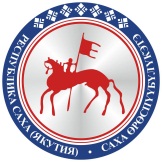                                       САХА ЈРЈСПҐҐБҐЛҐКЭТИНС О К У О Н А                                       